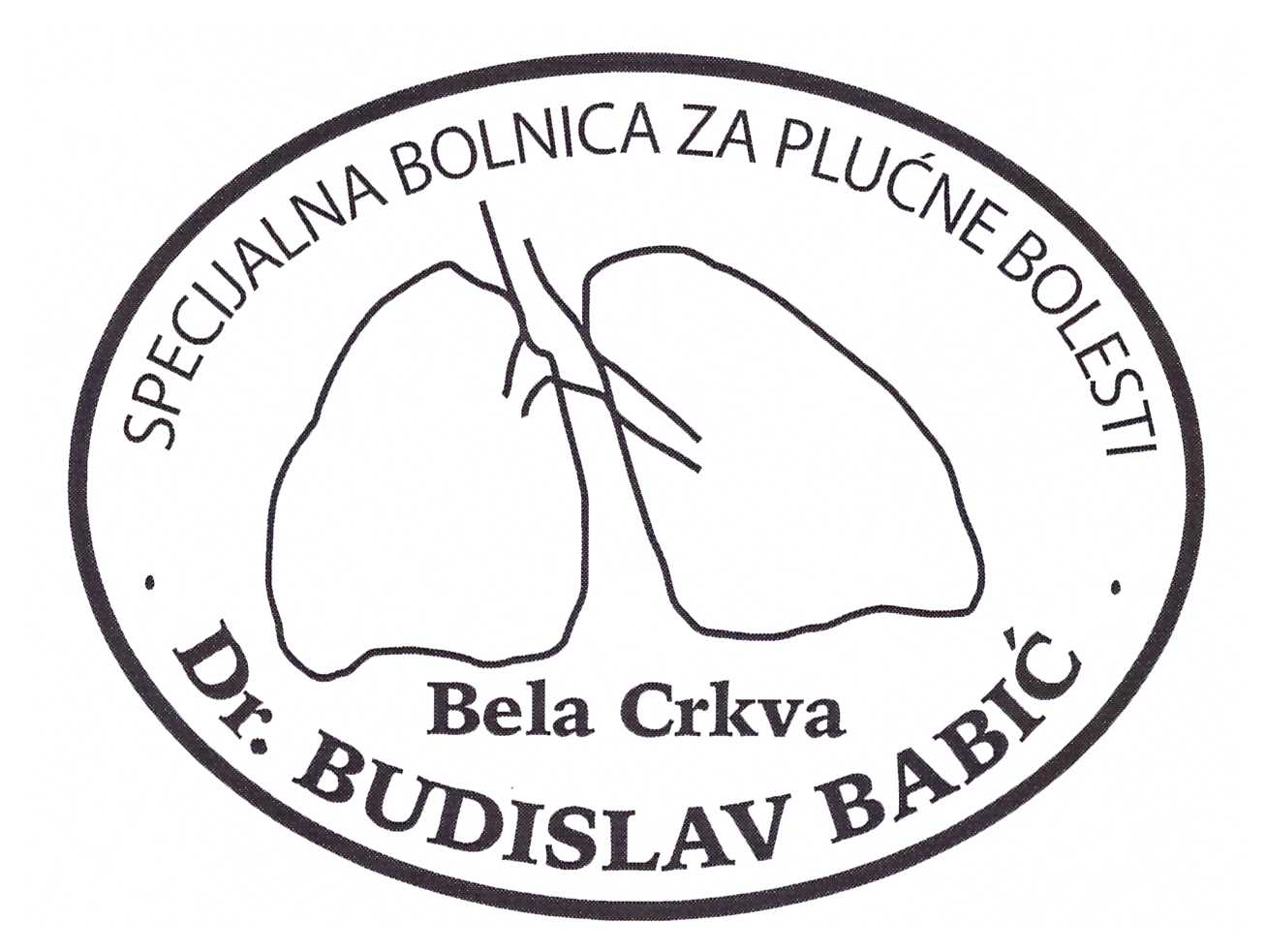 Broj:316/8Dana:04.07.2016.gPredmet:Odgovor na pojašnjenje JNMV br.10/2016Ovim putem se naručilac zahvaljuje zainteresovanom licu na postavljenom pitanju, i izvinjava jer je doslo do tehničke (štamparske) greske. Naime u izmeni broj 318/1 od 29.06. 2016.god. u vezi navedenog ISO standarda 2850, došlo je do tehničke greske, u pitanju je standard ISO 2859, sto podrazumeva da je u skladu sa ovim standardom izvrseno uzorkovanje kao i ispitivanje uzoraka koje obuhvata sledeće kriterijume:vodootpornostveće nedostatkemanje nedostatkedimenzijefizičke karakteristikeS poštovanjem                                                                                             Predsednik komisije:                                                                                       s.r.Nedeljković GizikaБела Црква,e-mail:  tenderi@spbbelacrkva.orgТелефони: (013) 851-241,   Телефакс: (013)851-001, Директор: (013) 852-146Телефони: (013) 851-241,   Телефакс: (013)851-001, Директор: (013) 852-146Жиро-рачун: 840-102661-23ПИБ: 100865891